A common cause of electrical injuries iscontinuous path to ground.effective ground-fault protection.observation of power lines.improper use of equipment or extension cords.Never bypass any protective system or device that is designed to protect employees from contact with electrical energy.TrueFalseEffective guarding should be in place around equipment with exposed parts operating at 	 volts or more.5505005,000Do not 		 ground prongs from cord- and plug-connected equipment or extension cords.removetouchinspectprotectHazard warning signs that are clearly worded and easily 		 must be posted at the entrance to electrical rooms and similarly guarded locations to alert workers and forbid entry to unauthorized people.coveredvisibleremoveddisregardedA common cause of electrical injuries iscontinuous path to ground.effective ground-fault protection.observation of power lines.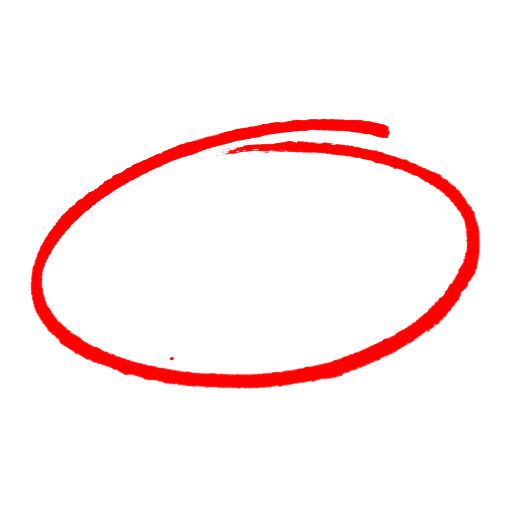 improper use of equipment or extension cords.Never bypass any protective system or device that is designed to protect employees from contact with electrical energy.TrueFalseEffective guarding should be in place around equipment with exposed parts operating at 	 volts or more.5505005,000Do not 		 ground prongs from cord- and plug-connected equipment or extension cords.removetouchinspectprotectHazard warning signs that are clearly worded and easily 		 must be posted at the entrance to electrical rooms and similarly guarded locations to alert workers and forbid entry to unauthorized people.coveredvisibleremoveddisregardedSAFETY MEETING QUIZSAFETY MEETING QUIZ